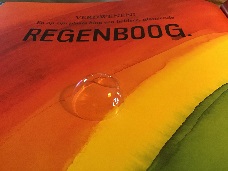 ACTIVITEITGROEPSVORM 
EN OPSTELLINGDOELBENODIGDHEDENVARIATIE (IN NIVEAU)DENKSTIMULERENDE VRAGEN1Opening - Handen voor de ogen-donkerBoos kijken-stampen-welke geluiden-hoe klinkt mopperenIn een kring.Introductie van het thema van vandaag Mopper eend/mopperenSpeel lokaal of lokaal met ruimte om rond te lopen met de groep.Hoe kijk je als je moppert?Wat doe je met je handen, en voeten?2Emoties - Rondlopen als een mopper eend, rondlopen als een blije geit, rondlopen als een verdrietig varken en een bange schildpad.  Vrij door speellokaal.Ontdekken van het emotiesGa maar eens kijken wat je er mee wil doen. Hoe ziet de emotie eruit, hoe loop je dan? Hoe kijk je? Naar boven/beneden, waar zijn je handen? Loop je snel of langzaam?3Regen - Hoe klinkt regen. Maak regen met je vingers, handen die zachtjes klappen, voeten die zacht stampen, de regen wordt harder en weer zachter. Zingen: Het regent het regent, de pannetjes worden nat.In een kring.Muziek maken met regen.Hoe voelt de regen? Doe je mond maar open, hoe proeft de regen? Zoet? Zout?4Regenboog - Paars-blauw-groen-geel-oranje-rood. De kleuren roepen en uitbeelden, hoe maak je met elkaar in kleur de regenboog. Wie heeft er rode/paarse/groene/etc. Kleren, spullen. Kunnen we met elkaar de regenboog zichtbaar maken?Vrij door het speellokaalKleuren van de regenboog benoemen en uitbeelden/ervarenSoms zijn leerlingen even zelf aan het observeren, dat is ook goed. Als een kindje constant aan de kant blijft kan je ze wijzen op want anderen doen.5Pakhuis en bellenblaas - We blazen de regenboog door het lokaal, voor iedereen is er wel een regenboogbel.In een kringafrondenBellenblaas en peuterpakhuis(er blijft een belleblaas achter in het peuterpakhuis)Zit de regenboog gevangen in de bel? Als je hem kapot prikt, wordt de regenboog bevrijd?!ACTIVITEITGROEPSVORM 
EN OPSTELLINGDOELBENODIGDHEDENVARIATIE (IN NIVEAU)DENKSTIMULERENDE VRAGEN6Opening - Handen voor de ogen-donkerBoos kijken-stampen-welke geluiden-hoe klinkt mopperenIn een kring.Introductie van het thema van vandaag Mopper eend/mopperenSpeel lokaal of lokaal met ruimte om rond te lopen met de groep.Hoe kijk je als je moppert?Wat doe je met je handen, en voeten?7Emoties - Rondlopen als een mopper eend, rondlopen als een blije geit, rondlopen als een verdrietig varken en een bange schildpad.  Vrij door speellokaal.Ontdekken van het emotiesGa maar eens kijken wat je er mee wil doen. Hoe ziet de emotie eruit, hoe loop je dan? Hoe kijk je? Naar boven/beneden, waar zijn je handen? Loop je snel of langzaam?